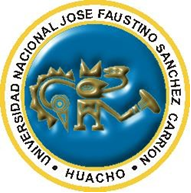 UNIVERSIDAD NACIONAL JOSE FAUSTINO SANCHEZ CARRIONFACULTAD DE INGENIERIA DE INDUSTRIAL, SISTEMAS E INFORMATICAE.A.P. DE INGENIERIA ELECTRONICAII.         SUMILLAEl alumno al final del curso será capaz de sintetizar las técnicas modernas del tratamiento de las señales mediante los esquemas de modulación digital. La asignatura comprende: Introducción y aplicaciones de Jerarquías Digitales PDH y SDH. Ruido en Sistemas de Transmisión digital en banda pasante. Modulación digital multinaria. Códigos detectores, correctores de errores. Sistemas de espectro ensanchadoIII.        ASPECTOS DEL PERFIL PROFESIONAL QUE APOYA LA ASIGNATURAEl curso aporta al logro de las siguientes competencias de la carrera:1.   Analiza, diseña, especifica, modela, selecciona y prueba moduladores digitales, con criterio para la implementación en empresas.2.   Evalúa, desarrolla, adapta, aplica y mantiene tecnologías Plesiócronas y Síncronas en  sus  diferentes Jerarquías  digitales  PDH  y  SDH,  resolviendo  problemas que plantea la realidad nacional y mundial.3.   Desarrolla estrategias de autoaprendizaje y actualización para asimilar los cambios yavances de la profesión y continuar estudios de posgrado.IV.        COMPETENCIAS DEL CURSO1.   Conoce  los  conceptos  fundamentales  de  las  Jerarquías  Digitales  PDH  y  SDHcomprendiendo que es la base necesaria del curso.2.   Formula  modelos  matemáticos  de  Ruido  y  Modems  digitales  con  modulaciónmultinivel y filtros de Roll Off para aplicar las canalizaciones de la UIT.3.   Analiza los diferentes métodos para detectar y corregir errores cuantificando su empleo.4.   Aplica los cálculos de  disponibilidad de  las redes  para  elegir las técnicas  más apropiadas para mantener un valor objetivo de la disponibilidad.V.         RED DE APRENDIZAJEUNIDAD I Introducción y aplicaciones de Jerarquías DigitalesUNIDAD II Ruido         en Sistemas   de Transmisión Digital        en Banda PasanteUNIDAD III Modulación Digital MultinariaUNIDAD IV Códigos Detectores Correctores de errorUNIDAD V Sistemas    de Espectro EnsanchadoVI.        PROGRAMACIÓN DE CONTENIDOS Y ACTIVIDADESUNIDAD TEMÁTICA I: Introducción y Aplicaciones de Jerarquías DigitalesLogro de aprendizajeConoce los conceptos fundamentales de las  Jerarquías digitales  Plesiócronas y  las Síncronas, con aplicaciones en Servicios Públicos de Telecomunicaciones. Sistemas de control  realimentados y la fundamentación matemática básica para su análisis ydiseño, comprendiendo que es la base necesaria del curso.N° de horas: 14Lecturas selectas-    Libro serie G700 – UIT.Técnicas didácticas a emplearExplicación. Descripción. Interrogación didáctica.Equipos y materiales-    Pizarra, plumones-    Proyector multimedia.-    Separatas del curso en el aula virtual.Referencias bibliográficas-    KUSTRA, Ruben. “Comunicaciones Digitales”. Editorial Hasa – pp. 233 – 241-    FRENZEL. “Sistemas Electrónicos de Comunicaciones”. Editorial Alfa Omega. 2003-    LEON COUCH II. “Sistemas de Comunicación Digitales y Analógicos”. Quinta edición.-    STREMLER, Ferrel. “Introducción a los sistemas de comunicación”. Editorial AddisonWesley, 1993.Direcciones electrónicas-    www.mtc.gob.pe/comunicaciones/canalizaciones-    www.osiptel.gob.peUNIDAD TEMÁTICA II: Ruido en Sistemas de Transmisión Digital en Banda PasanteLogro de aprendizajeConoce los conceptos fundamentales del Ruido en las telecomunicaciones digitales, de la influencia de las pérdidas en incremento del ruido, en las Jerarquías digitales Plesiócronas y en las Síncronas, con aplicaciones en Servicios Públicos de Telecomunicaciones; y, conoce la probabilidad de error binaria (BER)N° de horas: 21Lecturas selectas-    Separatas sobre Ruido. Ing. Santiago Rojas.2009Técnicas didácticas a emplearExplicación. Descripción. Interrogación didáctica.Equipos y materiales-    Pizarra, plumones-    Proyector multimedia.-    Separatas del curso en el aula virtual.Referencias bibliográficas-    FRENZEL. “Sistemas Electrónicos de Comunicaciones”. Editorial Alfa Omega.-    LEON COUCH II. “Sistemas de Comunicación Digitales y Analógicos”. Quinta edición.-    STREMLER, Ferrel. “Introducción a los sistemas de comunicación”. Editorial AddisonWesley, 1993.Direcciones electrónicas-    www.osiptel.gob.pe/Publicaciones/Básico de telecomunicacionesUNIDAD TEMÁTICA III: Modulación Digital MultinariaLogro de aprendizajeConoce  los  conceptos  fundamentales  de  la  Modulación  multinivel,  y  las  nuevas tecnologías con Modulación adaptativa y ACM.N° de horas: 16Lecturas selectas-    Separatas sobre Modulación n-QAM. Ing. Santiago Rojas.2009Técnicas didácticas a emplearExplicación. Descripción. Interrogación didáctica.Equipos y materiales-    Pizarra, plumones-    Proyector multimedia.-    Separatas del curso en el aula virtual.Referencias bibliográficas-    STREMLER, Ferrel. “Introducción a los sistemas de comunicación”. Editorial AddisonWesley, 1993.Direcciones electrónicas-    www.osiptel.gob.pe/Publicaciones/Básico de TelecomunicacionesUNIDAD TEMÁTICA IV: Códigos detectores/correctores de error. Logro de aprendizajeConoce los conceptos fundamentales de la Detección de errores con sistemas ARQ, así como los conceptos de la detección y corrección de errores con aplicaciones en diferentes sistemas de telecomunicaciones fijas o móviles, cableadas o inalámbricas.Al término de la Unidad temática el estudiante comprende la gran calidad que se puede tener en sistemas de sonido digital como en TV digital.N° de horas: 35Aplicaciones.Lecturas selectas-    Separatas sobre Códigos detectores y correctores de error. Ing. Santiago Rojas.2008Técnicas didácticas a emplearExplicación. Descripción. Interrogación didáctica.Equipos y materiales-    Pizarra, plumones-    Proyector multimedia.-    Separatas del curso en el aula virtual.Referencias bibliográficas-    FRENZEL. “Sistemas Electrónicos de Comunicaciones”. Editorial Alfa OmegaDirecciones electrónicaswww.uam.es/personal_pdi/ciencias/gallardo/codigos.pdfUNIDAD TEMÁTICA V: Sistemas de espectro ensanchado. Logro de aprendizajeConoce los conceptos fundamentales y técnicas de ensanchamiento de espectro, así como las aplicaciones en telecomunicaciones civiles y militares.N° de horas: 16Lecturas selectas-    Separatas sobre Espectro ensanchado. Ing. Santiago Rojas.2008Técnicas didácticas a emplearExplicación. Descripción. Interrogación didáctica.Equipos y materiales-    Pizarra, plumones-    Proyector multimedia.-    Separatas del curso en el aula virtual.Referencias bibliográficas-    FRENZEL. “Sistemas Electrónicos de Comunicaciones”. Editorial Alfa Omega.Direcciones electrónicashttp://e-md.upc.edu/diposit/material/24898/24898.pdfVII.       METODOLOGÍALa asignatura se desarrolla en tres modalidades didácticas:a.   Clases teóricas: Se  desarrollan mediante exposición del  profesor cumpliendo el calendario establecido. En estas clases se estimula la participación activa del estudiante,  mediante  preguntas,  solución  de  problemas,  discusión  de  casos,búsqueda  de  información  bibliográfica  y  por  Internet,  y  trabajos  grupales  de investigaciónb.   Clases prácticas: Se desarrollan con la finalidad de desarrollar las habilidades y actitudes descritas en las competencias. Se plantean ejercicios y casos a ser resueltos con los conocimientos adquiridos en las clases teóricas.c.   Clases de laboratorio: Se realizarán con los módulos adecuados (Modcom) que permita al alumno visualizar los aspectos más importantes del análisis de un sistemade telecomunicaciones digital. Cada experimento se complementa con investigaciónindividual sobre el experimento realizado.Los equipos como computador y proyector multimedia y los materiales como el texto, separatas, software y el aula virtual   permitirán la mejor comprensión de los temas tratados.VIII.      EVALUACIÓNEl sistema de evaluación es permanente. Comprende evaluaciones de los conocimientos, habilidades y actitudes.Para evaluar los conocimientos se utilizan las prácticas calificadas y exámenes. Paraevaluar las habilidades se utilizan adicionalmente a las anteriores las intervenciones orales, exposiciones, el trabajo de laboratorio y los trabajos de investigación que se exponen, con debate en el grupo de alumnos. Para evaluar las actitudes, se utiliza la observación del alumno, su comportamiento, responsabilidad, respeto, iniciativa y relaciones con el profesor y alumnos.Los instrumentos de evaluación del curso son:1.   Prácticas calificadas (P): Son cuatro, no se elimina ninguna2.   Trabajos de laboratorio (L): Son seis, no se elimina ninguno.3.   Exámenes  (E):  Son  tres,  examen  parcial  (EP),  examen  final  (EF)  y  examen sustitutorio (ES).La nota final se obtiene mediante la siguiente fórmula:NF = (EP+EF+((P1+P2+P3+P4)/4+(L1+L2+L3+L4+L5+L6)/6)/2)/3La redacción, orden y ortografía influyen en la calificación de las pruebas escritas.En la calificación de los trabajos de laboratorio se tiene en cuenta la puntualidad, las exposiciones de los trabajos, intervenciones orales, comportamiento, responsabilidad e iniciativa.IX.        BIBLIOGRAFÍA Y WEBGRAFÍA1.         FRENZEL. “Sistemas Electrónicos de Comunicaciones”. Editorial AlfaOmega.2.         KUSTRA, Ruben. “Comunicaciones digitales”. Editorial HASA.3.         LATHI, B.P. “Sistemas de Comunicación”. Editorial Interamericana, 1989.4.         LEON COUCH II. “Sistemas de Comunicación Digitales y Analógicos”. Quinta edición.5.         STREMLER, Ferrel. “Introducción a  los sistemas de  comunicación”. EditorialAddison Wesley, 1993.6.         TOMASI, Wayne. “Sistemas de Comunicaciones electrónicas”. Editorial PrenticeHall, 1996.7.         Separatas sobre tópicos de telecomunicaciones Ing. Santiago Rojas Tuya.2008.DIRECCIONES ELECTRÓNICAS1.   www.mtc.gob.pe2.   www.osiptel.gob.pe/publicaciones/telecomunicaciones3.   www.uam.es/personal_pdi/ciencias/gallardo/codigos.pdf4.   http://e-md.upc.edu/diposit/material/24898/24898.pdfREVISTAS1.  Revista de Telecomunicaciones de la AHCIET(Asociación    Hispanoamericana    de   Centros    de   Investigación    yEmpresas de Telecomunicaciones) (http://www.ahciet.net/)2.   Revista Comunicaciones world Editores IDG Communications (http://www.idg.es/)I.DATOS ADMINISTRATIVOSNombre del curso: TELECOMUNICACIONES IIITipo de curso: Teórico, LaboratorioNivel: VIIIHoras semanales: T(3), L(2)Semestre académico: 2018-IProfesor: Daniel Angel Delgado NamucheSemanaContenidoActividades1Aplicaciones de jerarquías digitalesPDH.Dimensionamiento de capacidades en redes de telecomunicaciones.Exposición.Presentación de aplicaciones. Trabajo grupal de investigación.2Aplicaciones de jerarquías digitalesSDH.Exposición.Presentación de aplicaciones.Sustentación de trabajo grupal.Experiencia de laboratorio:instrumentación.SemanaTemasActividades3Efectos del Ruido.Densidad y Potencia de Ruido. Voltaje eficaz de ruido. Temperatura ambiente media de la tierra.Influencia de las pérdidas.ExposiciónPráctica calificada 1Experiencia de laboratorio: Ruido4Temperatura equivalente de Ruido.Cifra de Ruido.Temperatura global de FRIIS. Aplicaciones de Booster.ExposiciónTrabajo grupal de investigaciónExperiencia de laboratorio5Probabilidad de Error Binaria (BER). Aplicaciones de VER.ExposiciónPráctica calificada 2Experiencia de laboratorioSemanaTemasActividades6Modulación digital n-PSK.Diagrama de constelación. Ancho de banda espectral. Introducción a n-QAM.Exposición.Sustentación de trabajo grupal de investigación.Experiencia de laboratorio.7Modulación digital 16-QAM. Modulación Adaptativa ACM.Exposición.Práctica Calificada 3.Experiencia de laboratorio.8Examen ParcialSemanaTemasActividades9Definiciones: Distancia deHamming, Patrón de error, operadores.Clasificación general. Sistemas ARQ. Aplicaciones.Exposición.Experiencia de laboratorio.10Sistemas FEC.Códigos en bloque. Ganancia de codificación. Código de Hamming (n,k). Aplicaciones.Exposición.Experiencia de laboratorio.11Códigos polinomiales.Códigos de árbol. Aplicaciones.Exposición.Práctica calificada 4. Experiencia de laboratorio.12Códigos convolutivos.Código de viterbi. Aplicaciones.Exposición.Trabajo de investigación.13Códigos de Trellis.Códigos Híbridos HARQ.FECs adaptativos.Exposición.Sustentación de trabajo deinvestigación.SemanaTemasActividades14Fundamentos de Espectro.Ensanchado. Clasificación.Sistemas de secuencia directa  (SS– DS).Exposiciones. Práctica Calificada 5.15Sistemas de saltos de frecuencia (SS– FH). Aplicaciones.Exposiciones.16Examen Final17Examen Sustitutorio